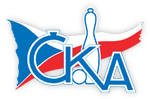 1. KUŽELKÁŘSKÁ LIGA DOROSTU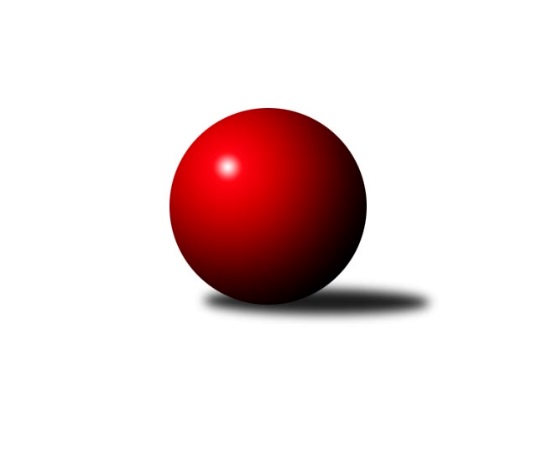 Č.1Ročník 2018/2019	23.9.2018Nejlepšího výkonu v tomto kole: 1677 dosáhlo družstvo: SKK Hořice1.KLD B 2018/2019Výsledky 1. kolaSouhrnný přehled výsledků:SKK Primátor Náchod 	- TJ Lokomotiva Trutnov 	3:1	1542:1511	7.0:5.0	23.9.SKK Hořice	- SKK Vrchlabí 	4:0	1677:1492	11.0:1.0	23.9.Tabulka družstev:	1.	SKK Hořice	1	1	0	0	4.0 : 0.0 	11.0 : 1.0 	 1677	2	2.	SKK Primátor Náchod	1	1	0	0	3.0 : 1.0 	7.0 : 5.0 	 1542	2	3.	KK Kosmonosy	0	0	0	0	0.0 : 0.0 	0.0 : 0.0 	 0	0	4.	TJ Lokomotiva Trutnov	1	0	0	1	1.0 : 3.0 	5.0 : 7.0 	 1511	0	5.	SKK Vrchlabí	1	0	0	1	0.0 : 4.0 	1.0 : 11.0 	 1492	0Podrobné výsledky kola:	 SKK Primátor Náchod 	1542	3:1	1511	TJ Lokomotiva Trutnov 	Denis Hofman	136 	 121 	 126 	127	510 	 2:2 	 521 	 135	131 	 121	134	Filip Jirsák	František Hejna	134 	 126 	 151 	104	515 	 2:2 	 478 	 111	149 	 102	116	Adam Holý *1	Jaroslav Špicner	144 	 112 	 138 	123	517 	 3:1 	 512 	 121	140 	 137	114	David Chaloupkarozhodčí: střídání: *1 od 61. hodu Šimon FiebingerNejlepší výkon utkání: 521 - Filip Jirsák	 SKK Hořice	1677	4:0	1492	SKK Vrchlabí 	Ondřej Černý	147 	 130 	 151 	131	559 	 4:0 	 500 	 124	122 	 139	115	Filip Matouš	Kryštof Košťál	142 	 125 	 141 	109	517 	 4:0 	 437 	 112	105 	 129	91	Veronika Valešová	Martin Zvoníček	155 	 151 	 150 	145	601 	 3:1 	 555 	 131	129 	 147	148	Ondřej Stránskýrozhodčí: Fikar BořekNejlepší výkon utkání: 601 - Martin ZvoníčekPořadí jednotlivců:	jméno hráče	družstvo	celkem	plné	dorážka	chyby	poměr kuž.	Maximum	1.	Martin Zvoníček 	SKK Hořice	601.00	382.0	219.0	2.0	1/1	(601)	2.	Ondřej Černý 	SKK Hořice	559.00	368.0	191.0	2.0	1/1	(559)	3.	Ondřej Stránský 	SKK Vrchlabí 	555.00	354.0	201.0	3.0	1/1	(555)	4.	Filip Jirsák 	TJ Lokomotiva Trutnov 	521.00	360.0	161.0	9.0	1/1	(521)	5.	Kryštof Košťál 	SKK Hořice	517.00	343.0	174.0	9.0	1/1	(517)	6.	Jaroslav Špicner 	SKK Primátor Náchod 	517.00	359.0	158.0	7.0	1/1	(517)	7.	František Hejna 	SKK Primátor Náchod 	515.00	352.0	163.0	6.0	1/1	(515)	8.	David Chaloupka 	TJ Lokomotiva Trutnov 	512.00	359.0	153.0	10.0	1/1	(512)	9.	Denis Hofman 	SKK Primátor Náchod 	510.00	344.0	166.0	5.0	1/1	(510)	10.	Filip Matouš 	SKK Vrchlabí 	500.00	321.0	179.0	9.0	1/1	(500)	11.	Veronika Valešová 	SKK Vrchlabí 	437.00	333.0	104.0	23.0	1/1	(437)Sportovně technické informace:Starty náhradníků:registrační číslo	jméno a příjmení 	datum startu 	družstvo	číslo startu24165	Veronika Valešová	23.09.2018	SKK Vrchlabí 	1x
Hráči dopsaní na soupisku:registrační číslo	jméno a příjmení 	datum startu 	družstvo	Program dalšího kola:2. kolo30.9.2018	ne	10:00	TJ Lokomotiva Trutnov  - SKK Hořice	30.9.2018	ne	10:00	KK Kosmonosy  - SKK Primátor Náchod 	Nejlepší šestka kola - absolutněNejlepší šestka kola - absolutněNejlepší šestka kola - absolutněNejlepší šestka kola - absolutněNejlepší šestka kola - dle průměru kuželenNejlepší šestka kola - dle průměru kuželenNejlepší šestka kola - dle průměru kuželenNejlepší šestka kola - dle průměru kuželenNejlepší šestka kola - dle průměru kuželenPočetJménoNázev týmuVýkonPočetJménoNázev týmuPrůměr (%)Výkon1xMartin ZvoníčekHořice6011xMartin ZvoníčekHořice114.256011xOndřej ČernýHořice5591xOndřej ČernýHořice106.275591xOndřej StránskýVrchlabí5551xOndřej StránskýVrchlabí105.55551xFilip JirsákTrutnov5211xFilip JirsákTrutnov99.865211xJaroslav ŠpicnerNáchod5171xJaroslav ŠpicnerNáchod99.095171xKryštof KošťálHořice5171xFrantišek HejnaNáchod98.71515